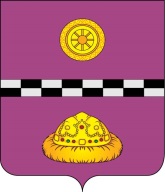 РЕШЕНИЕКЫВКÖРТÖДот 08.07.2014 г. № 346          г. Емва,  Республика КомиОб утверждении перечня муниципальной собственности муниципального района«Княжпогостский», передаваемого в муниципальную собственность сельского поселения «Иоссер» в процессе разграничения муниципального имущества	В соответствии с Федеральным законом от 22.08.2004 № 122-ФЗ «О внесении изменений в законодательные акты Российской Федерации и признании утратившими силу некоторых законодательных актов Российской Федерации в связи с принятием Федеральных законов «О внесении изменений и дополнений в Федеральный закон «Об общих принципах организации законодательных (представительных) и исполнительных органов государственной власти субъектов Российской Федерации» и «Об общих принципах организации местного самоуправления в Российской Федерации», Законом Республики Коми от 26.07.2008. № 66-РЗ «О разграничении муниципального имущества между вновь образованными поселениями и муниципальными районами, в границах которых они образованы» Совет муниципального района «Княжпогостский»Решил:        1. Утвердить перечень муниципальной собственности муниципального района «Княжпогостский», передаваемый в муниципальную собственность сельского поселения «Иоссер», согласно приложению к настоящему решению.        2. Поручить администрации муниципального района «Княжпогостский» подготовить документы для передачи муниципальной собственности в муниципальную собственность сельского поселения «Иоссер» и направить их в Совет сельского поселения «Иоссер».       3. Настоящее решение вступает в силу со дня его принятия.Глава муниципального района «Княжпогостский» -председатель Совета района					                  Н. А. ТуркинаПОПОВ В.А.		____________КА.Л.		_________________			НОФИТ Е.Ю.    	_________________МИХАЙЛОВ А.Б.		_________________			ТРЯСОВА Е.Н.		_________________Переченьмуниципальной  собственности  муниципального района «Княжпогостский»,передаваемый в муниципальную собственность сельского поселения «Иоссер» в процессе разграничения муниципального имуществаПОЯСНИТЕЛЬНАЯ ЗАПИСКАк проекту Решения Совета муниципального района «Княжпогостский» от 08.07.2014г. № «Об утверждении перечня муниципальной собственности   муниципального   района «Княжпогостский»,  передаваемого в муниципальную  собственность сельского поселения «Иоссер» в процессе разграничения муниципального имущества».	Данный проект решения подготовлен в соответствии с Федеральным законом от 06.10.2003. № 131-ФЗ «Об общих принципах организации местного самоуправления в Российской Федерации», Законом Республики Коми «О разграничении муниципального имущества между вновь образованными поселениями и муниципальными районами, в границах которых они образованы».	В собственности муниципального района «Княжпогостский» находятся два объекта недвижимости - здания бани, расположенные по адресу: Республика Коми, Княжпогостский район, пст. Иоссер и пст. Ропча.       В соответствии с  Федеральным законом от 06.10.2003. № 131-ФЗ «Об общих принципах организации местного самоуправления в Российской Федерации» к вопросам местного значения поселений относится, в том числе создание условий для обеспечения жителей поселения услугами связи, общественного питания, торговли и бытового обслуживания, поэтому муниципальное имущество муниципального района «Княжпогостский», предназначенное для решений вопросов местного значения поселений подлежит безвозмездной передаче в муниципальную собственность сельского поселения «Иоссер».Руководитель администрации                                                     В.И. ИвочкинНаименование объектаАдрес объектаИндивидуализирующие характеристикиНежилое здание - баняРеспублика Коми,  Княжпогостский район, пст. ИоссерОбщая площадь - 221,0 кв.м., год постройки 1961, КН 11:10:1401002:126Нежилое здание - баняРеспублика Коми, Княжпогостский район,  пст. РопчаОбщая площадь - 123,3 кв.м., год постройки 1999,КН 11:10:1501002:179